ЦЕЛЬ: Постановка опыта «Сила воды».ЗАДАЧИ:Формирование  интереса к физической науке, эксперименту, исследованию, тепловым явлениям;Развитие практических навыков, умения наблюдать, объяснять поставленный опыт;Воспитание  самоорганизации деятельности, навыков группового взаимодействия.АДРЕСНОСТЬ:  обучающиеся начальной школы.ДЕВИЗ: (Константин Щемелинин)В физической мастерской можно наблюдать за тепловым процессом диффузии, сделав несложный эксперимент. Краски позволят нам это наглядно показать. Что надо сделать:Наполним  сосуды горячей и холодной водой. Потом наберем  пластиковыми шприцами немного краски и медленно нальем ее на поверхность воды.Что произойдет:Процесс растворения красок в воде при разных температурных условиях произойдет с разными скоростями. В горячей воде краска разведется  гораздо быстрее, чем в холодной.
Почему так происходит?Вода – подвижная жидкость. Энергия горячей воды превышает энергию холодной, поэтому в горячей воде жидкостные слои перемещаются более интенсивно, чем холодные. А значит, и диффузия произойдет намного быстрее в горячей воде, нежели в холодной.Чем выше температура, тем легче и быстрее диффузия. Такая же ситуация, если мы добавим в горячий чай ложку сахара и в холодный, то сахар в чашке с горячим чаем растворится быстрей.Учиться надо только весело. Чтобы переваривать знания, надо поглощать их с аппетитом. Франс (Тибо)Для этого понадобится:Горячая и холодная вода.Два пластиковых стакана.Акриловые краски.Пластиковые шприцы.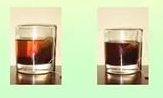 